          FICHA DE INSCRIPCIÓN 2022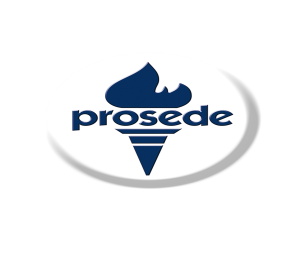 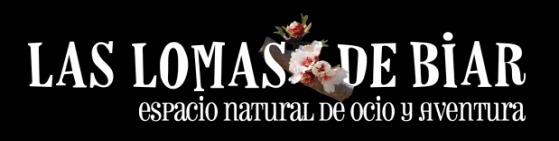          Campamento: Fechas y Precios Marcar con una X        Datos del participante  (*)  Indicar si tiene algún hermano inscrito en el campamento y el número que ocupa.  Datos de los padres o tutoresEn caso de separación/divorcio, indicar quien ostenta  la custodia durante las fechas de la actividad.Nota: Se aplicará un 5% de descuento al segundo, tercer hermano ó más.   Autorización      Autorizo a mi hijo/a a tomar parte en el campamento de Las Lomas de Biar y a que participe en todas las actividades realizadas en su desarrollo. Tengo conocimiento de las actividades que van a realizar  y de las condiciones generales incluidas en esta ficha.    Autorizo a los miembros de la organización del campamento a la administración de analgésicos (sólo paracetamol o ibuprofeno) en caso de fiebre, dolor de cabeza o cualquier dolencia leve:  	 (Escribir SI o NO).    Autorizo al equipo de PROSEDE / Campamento Las Lomas de Biar a realizar fotografías o videos durante las actividades realizadas en el campamento al que asiste, y a utilizar las imágenes realizadas en la realización de un video de recuerdo del campamento, la página web  de PROSEDE/ Las Lomas de Biar Campamentos, así como folletos o cualquier otro soporte físico o audiovisual con objeto de publicidad corporativa:___________________________(Escribir SI o NO).En  	,  a  	de  	de 2022Firma del padre / madre o tutor    FICHA MÉDICAAlergias o intolerancias (Alimentos, medicinas, etc.)¿Durante  el  campamento,  ha  de  seguir  algún  tipo  de  tratamiento  médico?  En  caso afirmativo especificar cuál y su tratamiento. Deberán entregar cantidad suficiente para todo el periodo el día de inicio del campamento a los monitores.     Problemas con el sueño (sonambulismo, etc.)¿Sabe nadar? :	SÍ 	NO  	¿Lleva lentillas, gafas, prótesis auditivas, prótesis dentales? ¿Requiere  de algún cuidado especial?     ¿Tiene puestas todas las vacunas incluidas las de COVID? ¿Ha sido tratado con la antitetánica?      _______________________________________________________________________________________________Otra información que considere de relevancia (discapacidades, hospitalizaciones, asma, episodios de ataques epilépticos, trastornos alimenticios, accidentes, etc.)IMPRESCINDIBLE facilitar fotocopia de la tarjeta de la Seguridad Social, Pasaporte COVID o Seguro médico._________________________________________________________________________________________________Los datos aquí consignados se utilizarán únicamente para el correcto desarrollo de las actividades del campamento y no se conservarán para ningún otro fin. Los datos personales facilitados serán incluidos en un fichero automatizado y confidencial de Prosede con la finalidad de informar de las distintas actividades que desarrolla la entidad. De acuerdo con la Ley Orgánica 15/99 podrá ejercer sus derechos de acceso, rectificación, cancelación y oposición, remitiendo su  solicitud a la dirección de correo electrónico complejorurallaslomasdebiar@gmail.comCONDICIONES DE INSCRIPCIÓN- Para formalizar la reserva es imprescindible cumplimentar y firmar los documentos de inscripción y remitirlos al email complejorurallaslomasdebiar@gmail.com-Una vez formalizada la inscripción se procederá al ingreso en concepto  de reserva de plaza (125 € semana y participante).-La  reserva  deberá  efectuarse con el ingreso en la cuenta ES90 0081 1214 1900 0100 6605 BANCO SABADELL, titular PROSEDE, S.L.. en  los siete  días  naturales   posteriores  a  la  formalización  de  la inscripción  y  en  el  concepto  deberá  indicarse  el  NOMBRE  DEL  NIÑO  y  el  TURNO  AL  QUE  SE INSCRIBE. -Por último tiene que hacernos llegar el resto de la documentación requerida fotocopia del DNI del padre/madre/tutor, fotocopia tarjeta sanitaria y pasaporte COVID del niño/a y certificados médicos en caso necesario, al siguiente email: complejorurallaslomasdebiar@gmail.com-La solicitud de inscripción supone la aceptación de las condiciones generales detalladas en este documento.-Las plazas de los campamentos son limitadas, se adjudicarán por orden de inscripción.-No se realizará la actividad sin el número mínimo de participantes fijado (20 mínimo). En ese caso la organización podrá suspender la actividad abonando a cada participante la cuota íntegra realizada.-Se garantiza por parte de los responsables del participante menor de edad, que toda la información proporcionada  es verídica.-Prosede  se reserva el derecho de variar el orden previsto o las características de las actividades cuando se produzcan como consecuencia de una causa de fuerza mayor ajena a su voluntad.-El segundo pago, que completará el importe total del campamento, se realizará como máximo el 10 de junio del año en curso. En caso de no realizar el ingreso en el plazo indicado, la inscripción quedará anulada y nuestra entidad podrá disponer libremente de esa plaza, previo comunicado a la familia.-Política de anulación: hasta 30 días antes del inicio del campamento se devuelve el 50% de la reserva. En caso de no realizar el ingreso en el plazo indicado, la inscripción quedará anulada y nuestra entidad podrá disponer libremente de esa plaza, previo comunicado a la familia.-Cancelación por parte del participante:-La formalización de baja se realizará  por correo  electrónico. En cualquier momento  antes  de la  fecha  de  salida, el  participante  podrá  desistir  de  la realización  de  la  actividad contratada y teniendo derecho a la devolución de los importes abonados tanto en el momento de la inscripción como con posterioridad, debiendo abonar los gastos de gestión (15%) más los gastos de cancelación que a continuación se indican:Más de 30 días antes de la fecha de inicio de la actividad 5% del importe total.Entre 30 y 15 días 25% del importe total.Entre 14 y 5 días 50% del importe total.Menos de 5 días el 100% En caso de ser positivo en Covid (previo justificante médico) 10 días antes del inicio del campamento, se le reubicará en otra fecha disponible. Si fuese el último campamento se reembolsaría el 80% del importe total (15% no reembolsable por gastos  de gestión).NORMAS GENERALES DE CONVIVENCIA EN EL CAMPAMENTO     - La entrada al campamento será a partir de las 12.00h de la mañana y la salida      el ultimo día a partir de las 16.00h de la tarde y correrá por cuenta de los padres.Todos los participantes están bajo las directrices y normas del grupo, es obligatorio seguir las indicaciones y medidas de seguridad exigidas por monitores y especialistas. No se puede abandonar la dinámica del grupo o la instalación si no es en compañía de un monitor o sin el permiso expreso de los padres.No está permitido ningún tipo de comportamiento violento, ni físico ni verbal (peleas, golpes, bromas pesadas, insultos...).Durante la realización de las actividades no está permitido el uso de teléfonos móviles, videojuegos, mp3 ni similares. Si los participantes deciden llevar al campamento teléfono móvil este será guardado por los monitores permaneciendo apagado y limitado su uso a un horario concreto del día fuera del horario de las actividades.El aseo es diario y obligatorio.Los participantes que utilicen gafas deberán llevar consigo un recambio. En caso de rotura o pérdida la organización no se hace responsable.Los educadores deciden la distribución de los niños y niñas por habitaciones tratando de aplicar los criterios más objetivos posibles y con un objetivo dirigido al aprendizaje de la convivencia, favorecer la integración de todos, la  adquisición de la autonomía y el aprender a cuidar los unos de los otros. En la distribución que hacen consideran también que  las habitaciones tienen literas y se les asignan a los mayores  la parte  superior para minimizar los riesgos de caídas. También que no haya grupos cerrados que dificulte que no se integren niños/as que se conocen de otros años con los que llegan nuevos. Asignan niños y niñas por separado.Se realizará un uso ordenado de las comunicaciones telefónicas con la familia permitiendo que realicen llamadas como  mínimo  tres veces a la semana en el horario de su tiempo libre (después de las comidas y antes de la cena). Se aplicará este criterio de manera general. Si el niño/a requiere una mayor frecuencia o en algún momento puntual quiere hablar con su familia se facilita su comunicación.No está permitido fumar, consumir alcohol o cualquier otro tipo de drogas. No está permitida la posesión de ningún tipo de objetos punzantes y/o cortantes, luces láser, mecheros o elementos que puedan crear fuego.No llevar objetos de valor como anillos, relojes, etc. No se aceptará responsabilidad sobre ellos.- Es conveniente que la ropa esté marcada con el nombre del participante.Es necesario informar previamente si algún participante va a ser recogido al finalizar el campamento por personas distintas a los padres o tutores.Visita antes del campamento: Invitamos a las familias a conocer las instalaciones de los campamentos a los que han apuntado a sus hijos. Estas visitas están programadas durante los meses de mayo y junio, en ellas se facilitarán a los padres toda  la  información  sobre  programación, actividades  y  servicios  relacionados  con  los mismos. Se recomienda la asistencia de todas las familias.Durante el campamento de verano:-Las familias no podrán visitar a sus hijos durante el desarrollo del campamento. Los motivos por los que no existe día de padres es el no interferir en el normal  desarrollo de la actividad.La colaboración de los padres es necesaria para conseguir que los niños se adapten  bien al campamento y  disfruten  de  la  actividad, evitando problemas que puedan interferir en  la organización.Tenemos concertado un seguro de accidentes colectivo, incluido en el precio de la actividad, con la cobertura de asistencia sanitaria asegurada. Para enfermedades comunes cualquier gasto medico o de farmacia durante la estancia que no estuviera cubierto por la tarjeta sanitaria será por cuenta del participante o de su representante legal, salvo contratación de un seguro opcional de asistencia y en este caso hasta el límite de las coberturas del mismo.-Estado de salud y autorizaciones especiales: el participante o en su caso su representante  legal, se obliga  a  facilitar  por  escrito y  mediante  informe médico cualquier  tipo de información  sanitaria que pueda ser  relevante  durante su  estancia, entendiendo en caso de  que  no  lo  haga  se  encuentra en perfecto  estado de salud, careciendo  Prosede,s.l  de responsabilidad alguna derivada de la omisión de dicha información.En caso de regreso anticipado del participante supondrá la pérdida del importe completo del campamento.Los casos de falta grave de disciplina o incumplimiento de las normas del campamento se pondrán en conocimiento de los familiares. El personal afecto a la actividad se reserva el derecho de finalizar la actividad anticipadamente, lo que supondrá la pérdida  del  importe  completo  del  campamento.Difusión de imágenesProsede,  s..l  no tiene como objetivo la comercialización de las imágenes de los niños/as que participan en la actividad. Se contempla la disposición de estas para entregar como regalo a las familias, así como la posibilidad  de aparecer  en  nuestro espacio web/blog diario de campamento como en la publicidad  impresa de la entidad, respetando siempre la imagen de  los participantes. Queda completamente prohibida la reproducción parcial  y  totalmente de las imágenes que aparecen en nuestro espacio web y de las fotos realizadas en los campamentos.Normas de los participantesRespetaremos en todo momento a nuestros compañeros, monitores y coordinadores y  las horas establecidas para comer  y  el descanso nocturno.Nos comprometemos a respetar el material  y  a  hacer buen uso de las instalaciones y dependencias del campamento.La salida de la instalación  sin  monitor/tutor  supondrá  la  baja  inmediata  del participante.- El incumplimiento de estas normas por parte de los participantes en los campamentos supondrá la toma de medidas oportunas por parte de la organización, reservándose el derecho de expulsión si se considera  que  la situación producida puede influir negativamente en el correcto desarrollo del campamento. - Una vez comunicada la expulsión del participante, su padre/ madre/ tutor o autorizado dispone de  un  máximo de 24 horas para recoger  al  participante en el lugar  de desarrollo de  la actividad, corriendo a su cargo los gastos  que se deriven de dicha expulsión.Firma del padre y/o madre y/o tutor                                       DECLARACION RESPONSABLE             En………………….. A…… de……………….. De 2022 D/Dª......................................................................................................................... con DNI nº……….……..…................. actuando en nombre propio y como padre/madre/tutor del niño/niña…………………………………………………………………………… inscrito como participante en el campamento  Las lomas de Biar, Organizado por  PROSEDE, S.L. que se desarrollará del ………………………al ………… de …… .. De 2022. DECLARA:- Que he sido informado/a, conozco y acepto los términos íntegros del Protocolo Higiénico-Sanitario que ha de llevarse a cabo en dicho campamento y proporcionado por la propia organización. Asimismo, soy consciente de los posibles riesgos derivados de la crisis sanitaria provocada por el COVID-19 y los asumo bajo mi responsabilidad. - Que el participante durante los 2 días previos a la entrada al campamento no ha sufrido ni tos, ni fiebre, ni cansancio o falta de aire, además de no haber estado en contacto con nadie con dicha sintomatología propia del COVID-19. * - Que en el caso de que el campamento se realice sin pernocta, o realice alguna interrupción en el mismo para una posterior incorporación, me comprometo a comunicar a la organización cualquier alteración en el estado de salud del participante con carácter previo a su incorporación y en su caso la causa de la ausencia del participante.   -Que igualmente, en el caso de Campamento sin pernocta mantendrán el compromiso, obligación y deber social de que tras la recogida diaria del niño/a se llevará una conducta responsable y los cuidados extremos para garantizar que durante el periodo desde la recogida en la actividad hasta el comienzo a la mañana siguiente no entraña riesgo de contagio por el covid19.- Que conforme al protocolo descrito, en el caso de que el participante fuese diagnosticado como positivo de COVID-19, me comprometo a comunicar telefónicamente y al correo electrónico complejorurallaslomasdebiar@gmail.com dicha circunstancia a la organización, con el fin de que ésta proceda a informar al resto de familias de los participantes en el mismo turno. Y para que conste, firmo en el lugar y fecha  indicados.Fdo. D/ Dña.…………………………………..SEMANA SANTA (Del 10 al 16 de Abril) 1SEMANA: 374€1 SEMANA      JULIO    450€1 SEMANA      AGOSTO  450€Turno 1:  Del 3 al 9 de Julio Turno 5:  Del 07 al 13 de AgostoTurno 2:  Del 10 al 16 de JulioTurno 3:  Del 17 al 23 de JulioTurno 4:  Del 24 al 30 de JulioNombre y ApellidosFecha de nacimiento 2º ó más hermanos(*)DomicilioLocalidadCódigo postalDNI:Colegio al que asisteNombre y apellidos madre/tutora:Nombre y apellidos madre/tutora:DNI:Telf. Fijo/ móvil / trabajo :  Correo electrónico:Nombre y apellidos padre/tutor:Nombre y apellidos padre/tutor:DNI:Telf. Fijo/ móvil / trabajo :Correo electrónico:Nombre y apellidos del participante: